–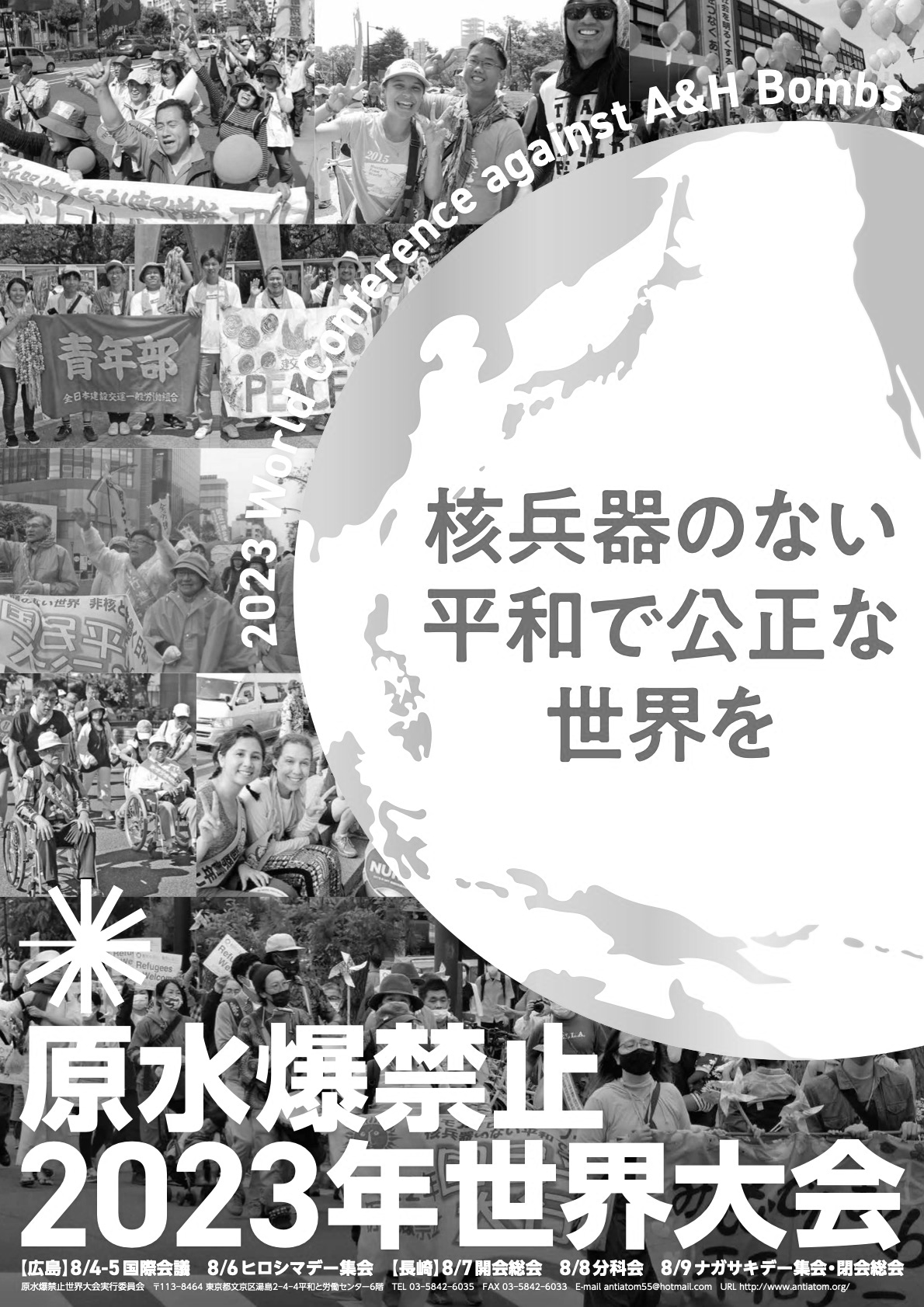 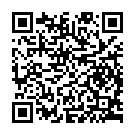 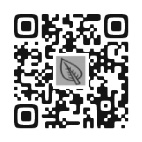 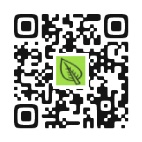 